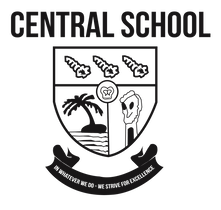 Year 10 ENGLISHPlease check to makes sure you have access to all required activities and resources for your home schooling.  For year 10 English, there is limited copy of I am David novel, so any student without a copy of the book must make sure they get a copy of the audio book from the school download resource folder in the server.   Otherwise, summaries should be made available to help you with the rest of the activities on novel.  You will note that your activities focus on novel, writing, grammar, and reading comprehension.  Please spend about 2 hours every day on your English activities and readings.  Make sure you have enough time to look back at what you have done to ensure nothing is left undone.  We are all forced to our homes by Corona virus; however staying focus on your English activities will keep you safe. Pray ceaselessly at this moment and do your home work. Please note that a lot of your time must be spend on reading books more than going on facebook.Year 10 English ActivitiesScattered English ActivitiesNOVEL:  I AM DAVID BY ANNE HOLMREVISION QUESTIONSWeeks 9-The following questions must be done as revision after going through each chapter per week. You must have a copy of the audio book or the novel with you in order to answer each question.Chapter 1. (week 9)1. Why does David wish never to give ‘the man’ a name? 2. How does David know what age he is? 3. Why does David decide not to run? 4. What does David find inside the bundle? 5. What kind of creature wakes David one night? Why might this mean danger? 6. Why does David feel that it is dangerous to lie awake for a long time? 7. How does David feel about Johannes? Why do you think so? 8. How does David keep himself from giving up? Do you think his approach is a good one in the face of struggle? Why?Chapter 2. (week10)1. What does David do in order to feel like himself again? 2. How does David get across the river? 3. What rule did the prisoners make about food? Why did they make this rule? 4. What story does David come up with for himself? 5. Why had David once thought he might be Jewish? 6. Why is it so difficult for David to disguise himself? 7. What, do you think, does the author mean when she says that David decides to carry out his plan without becoming ‘depressed by doubts’ or ‘misled by hope’? 8. If you could give David one item to help him on his journey, what would it be and why?Chapter 3. (week 11)1. Why does David decide to stop travelling by night? 2. What makes David decide that he must have a God? 3. What does the woman ask David to do? Why do you think she asks this of him? 4. Why does David decide to take care not to look at people for too long? 5. How do you think the man and woman feel when David asks them to look after his bundle? Why do you think so? 6. Do you think David is a proud person? Why do you think so? 7. What items does David buy with his money and why? What items would you buy, if you were David? 8. Why does Angelo call David a clever boy? Do you think David is clever? Explain.Chapter 4. (week 12)1. Why does David not fight back against the boy? 2. How does the boy remind David of the prison guards? What is the only difference between them, according to him? 3. David scrubs himself thoroughly after the fight. Why does he do this, do you think? 4. Why does David feel that rescuing the little girl would be a favor to God? 5. What do you think of David’s actions inside the burning shed? How do you think his past experiences help him in this situation? 6. How, according to David, has God rewarded him for saving the girl? 7. What advice did Johannes give to David about politeness? Do you think this is good advice? Why? 8. Write a description, in your own words, of the family home.Chapter 5. (week 13)1. What things does David most enjoy about living in a house? 2. Which of the children’s games upsets David the most? Why do you think this upsets him? 3. How is David different from the other children? Explain. 4. Do you think David’s treatment of Carlo is unfair? Why do you think so? 5. How does David know that Maria is not attending one of ‘their’ schools? 6. What concerns does Maria’s mother have about David? Do you think she is right to be concerned? Why do you think so? 7. How does Maria’s father defend David? 8. How do you think Maria feels when she discovers David leaving? Do you think David is making the right decision? Why?Chapter 6. (week 2 Term2)1. Why, according to David, must you always hate what’s evil?2. What reasons does David give the priest for keeping his own God? 3. How does David earn money at the station? 4. Why do you think David feels completely happy when he reads the parents’ note in the paper? 5. Why does David decide that he cannot go back to the house? Would you have made the same decision? Why? 6. What does David feel is the most important condition in order to go on living? Are you of the same opinion? Why? 7. What is different about the way the woman speaks to David? How do you think David feels about this? 8. What kind of person do you think the woman is? Why?Chapter 7. (week 1 Term2)1. Why is it fortunate for David that he is able to hide his thoughts and feelings? 2. Why had the guard helped David and his mother? 3. In what way is the family’s mistreatment of David ‘amusing’ to him? 4. What makes David believe that his God is cruel?5. What does the dog do to protect David? How does David feel about this? 6. In this chapter David decides to write to Carlo. Imagine that you are David and write a short letter to Carlo. 7. What advice did Johannes give David about blame and responsibility? Do you think this is good advice? Why?8. Why do you think it was so important to David that the dog should come of its own free will?Chapter 8 (week 3 Term 2)1. Why does the Swiss man say David was honest? 2. People call David’s dog a sheep in wolf’s clothing. What do you think they mean by this? 3. How does David feel when he sees the camp up ahead? 4. Why does David feel that he will now run from the guards? What has changed for David, do you think? 5. What is the last thing David asks of God? What does this tell you about David? 6. What does King’s act of sacrifice teach David? Why is this important, do you think? 7. Why does David feel that unless his happiest dreams come true, it will be the end of him? 8. Do you like the ending of this book? Would you have preferred a different ending? What do you think will happen to David next?Week 9-10 ActivityChapters 4–5: Making Inferences about Character MotivationWhen you make an inference, you are making a conclusion on the basis of evidence.  Your evidence here will be on the words, action and reactions of the characters in the table below.What makes people tick? That question is sometimes easy to answer and sometimes nearly impossible. In I Am David, the narrator shares David’s thoughts and ideas with us—no mysteries there. The other characters, however, are not as fully explained. It’s up to us to figure them out. In the chart below, record details about the other characters’ words, actions, and reactions. Based on those details, make an inference, or educated guess, about each character’s motivation, or the reasons the character does what he or she does.   Two characters are chosen.  The first one is done for you. Your task is to do Carlo’s character.VOCABULARY DEVELOPMENT: UNDERSTANDING SHADES OF MEANING OF SYNONYMSAlthough synonyms share meanings, those meanings are often just a little different.  Check to verify where you can find the following vocabulary from your book: lustrous (p. 111), inundated (p. 117), contemplated (p. 131), loathsome (p. 134), reticent (p. 156). (Use your dictionary for this vocab… activity).Choose three of these words and write two synonyms for each. Explain the differences in the words’ meanings.Synonym:  Words of similar meaning                          As soon as you have done this tabular vocabulary activity do the paragraph writing activity below.Follow up:  Novel Writing ActivityWrite a short paragraph explaining why you believe David is being wise to leave Maria’s family.PREDICTING WHAT COMES NEXT Was David wise to leave the family? Why or why not? What do you think will happen to him as he continues his journey?________________________________________________________________________________________________________________________________________________________________________________________________________________________________________________________________________________________________________________________________________________________________________________________________________________________________________________________________________________________________________________________________________________________________________________________________________________________________________________________________________________________________________________________________________________________________________________________________________________________________________________________________________________________________________________________________________________________________________________________________________________________________________________________________________________________________________________________Weeks 11-12WRITING NOVEL ESSAYTHE MAIN CHARACTERSChoose one of these characters to write a short essay describing who they are from the story.  Read the description given to help guide your essay points.  You must follow the essay format of introducing your essay in an introductory paragraph before developing the body followed by a conclusion. Remember a good description touches on physical appearance, social background and personality.  Use your exercise books to plan and write your essay.  Make sure your essay is clear and complete. A guideline to your essay is given on the next page.Pre-writing activityChoose one main Character for your essay.Brainstorm ideas about your character by recalling and reading notes provided to assist you with this activity.Make sure that your points are directly related to the story.Organize your points in order of importance by ensuring that you touch on physical appearance, social background and personality.  Note that more focus in your essay should be on personality.Write your first draft.  Your draft must follow the order of introduction, body and conclusion.Ensure that for each paragraph you have a topic sentence, followed by supporting sentences and a relating sentence before going to the next paragraph.Read through you first draft at a later date and edit.  Mark all mistakes you make with another colored pen. See whether you need to add or omit anything to confirm you’ve answered the question well.Once satisfied write your final copy.Your essay must be accurate and well presented.Suggested Essay Order- Do not use sub-headings for an essayINTRODUCTORY – Generally introduced your essay by acknowledging the name of the author and title of the book and what element your essay is going to be on. Briefly identify your chosen character, and 	write your thesis statement of what points you will be writing on to describe your character. BODY:  Use linking words between points or paragraphs.  Your paragraphs must follow a certain 		        structure taught in class the PEER.		PARAGRAPH 1:  Discuss the physical appearance- size, height, color, weight, age, facial 						  expression, hair, eye etcetera		PARAGRAPH 2:  Describe social background - originality, family, friends, parents, education, 		PARAGRAPH 3:  First point on personality e.g. David kind and caring		PARAGRAPH 4:  Second point on personality e.g. David is obedient		PARAGRAPH 3:  Third point on personality e.g.  A very determined personCONCLUSION: Sum up on all points discussed in the body of the essay.Week 13-14Identifying the end events of I am David Chapters 6-8	Review questions: Find time to answer the questions below Why, according to David, must you always hate what’s evil?What does David feel is the most important condition in order to go on living? Are you of the same opinion? Why? What makes David believe that his God is cruel?What advice did Johannes give David about blame and responsibility? Do you think this is good advice? Why?What is the last thing David asks of God? What does this tell you about David? Do you like the ending of this book? Would you have preferred a different ending? What do you think will happen to David next?________________________________________________________________________________________________________________________________________________________________________________________________________________________________________________________________________________________________________________________________________________________________________________________________________________________________________________________________________________________________________________________________________________________________________________________________________________________________________________________________________________________________________________________________________________________________________________________________________________________________________________________________________________________________________________________________________________________________________________________________________________________________________________SETTING OUR FOCUS TOWARDS THE END OF THE STORYDrawing ConclusionsAlthough David is the hero of the story, it is important to keep his age and experiences in mind. To understand this story, look beyond what David thinks, says, and does, and draw conclusions about what may and may not be exactly as he understands. To draw conclusions, pay attention to story details, including how characters react to one another; read dialogue carefully, looking for unspoken messages; and connect what you read with what you already know about life.Note some details from the story and the conclusions you can draw from those details. Two examples were done for you.  Now do a. & b.	Make sure your conclusions are clearly stated for comparison with your friends upon return to school.  If you are 	in contact with your friends then you can discuss what conclusions you have, given similar story details.Week 1-2 Term 2GRAMMARRevision1:  Past perfect/present perfect/future perfect tense            Examples:Noel has gone home after schoolThey have gone home after school.I had gone home after school.It had gone home after school.We will have gone home after schoolThe men will have gone after school.Using the structure and outline example above, rewrite the following sentences as instructed in the bracket after each sentence.David decided to leave Maria’s family after leaving a note thanking Maria for her family’s hospitality. (rewrite in the present perfect tense)	 ___________________________________________________________________________________________________David hates Carlo very much. (rewrite in the Past perfect)	____________________________________________________________________________________________________David had listened attentively. (rewrite in the Future perfect)	____________________________________________________________________________________________________Form 3 sentences using the following verbs:  spend/take/go.  One verb should be for one perfect form, either present perfect, past perfect or future perfect.Present perfect tense: 	_________________________________________________________________________________________________	_________________________________________________________________________________________________Past perfect Tense:	________________________________________________________________________________________________	________________________________________________________________________________________________Future Perfect Tense:	_________________________________________________________________________________________________	_________________________________________________________________________________________________Choose the correct form of verb for each sentence by underlining. Teri:  “Hey Sabrina, your package arrived/has arrived.”Kalo:   “When did it arrive/has it arrived?”Teri:   “It arrived/has arrived this morningIata:   “Hi Sione. Great news! Passed/have passed my exams.”Sione:  Congrats! When did the results come out/have the results come out?”Iata:  They came out/have come out last night.”ESSAY 2:  ENDING OF YOUR STORYThe ending of a story or novel forms readers’ final impression of what they have read.

An effective ending seals the readers’ satisfaction. It leaves them thinking and maybe talking about it long after they have finished reading.A story ending can be either happy or sad; it can leave the reader uplifted or pensive or heartbroken. But it has to feel “right.”I would say that our story of I am David ended successful because David at the end was reunited with his mother in Denmark as for told by the guard for him to meet his mother there.  For me, this successful ending is the result of:David’s determination and strength in overcoming a very long journey alone as a 12-year-old.David’s obedience to follow the commandant’s instruction until he came to a place Known as Denmark.Read the passage below and fill in the missing words for each blank space. The novel I am David by Anne Holm _______________ in a very good way because of David’s determination for freedom and life.  His long journey _________________ out the story proves that life for a 12-year-old is impossible without strong determination.  What is determination that made the whole story a success? Being __________________ in this context is overcoming all odds of life or obstacles that stops one from achieving what they want in life. For David, he needed _____________ live a free life _____________________ find out about his own existence.  He did this from the beginning. First, by taking the risk to escape from a well-guarded _________________.  By being obedient to the guard who helped him escape, David was able to discover a lot of good things about life outside the camp that _________________________ him want to live on.  He cried of beauty, but never gave in to being evil.  He avoided all forms of evil on his journey and thoroughly make constructive ____________________ about how to act publicly.  ___________________ overcame uncertainty by reading more about countries he will go to next and learns to live like a normal kid in a home.  When he met the evil farmer, he also met a companion, King.  Though ____________________ had to die at the end to safe David’s life, it is the price of it all like Jesus dying to safe us all.  State 5 reasons why the novel has a good ending?___________________________________________________________________________________________________________________________________________________________________________________________________________________________________________________________________________________________________________________________________________________________________________________________________________________________________________________________________________________________________________________________________________________________________________________________________________________________________________________________________________________________________________________________________________________________________________________________________________________________________________________LETTER OF APOLOGYFollowing the layout you were taught, write a letter of Apology following a three paragraph format below.Para1. State what the apology will be – it is regretful that we received your complaint concerning …Para2.  State the apology – on behalf of the company I would like to apologize forPara3. Provide an assurance- For example- providing the best service for our clients is our only priority and we are disappointed Instruction:You have received complaints from one of your clients on North Efate for faulty goods that were delivered on the 4th of June, 2019.  The goods were ordered from your whole sale and delivered directly to Samma Cooperative on the 3rd of June, 2019.  Unfortunately, 4 cartons of tin fish came back expired along with other faulty goods.  Write to the shop secretary apologizing for the faulty goods delivered.(You must include other details to write your own letter of apology)__________________________________________________________________________________________________________________________________________________________________________________________________________________________________________________________________________________________________________________________________________________________________________________________________________________________________________________________________________________________________________________________________________________________________________________________________________________________________________________________________________________________________________________________________________________________________________________________________________________________________________________________________________________________________________________________________________________________________________________________________________________________________________________________________________________________________________________________________________________________________________________________________________________________________________________________________________________________________________________________________________________________________________________________________________________________________________________________________________________________________________________________________________________________________________________________________________________________________________________________________________________________________________________________________________________________________________________________________________________________________________________________________________________________________________________________________________________________________________________________________________________________________________________________________________________________________________________________________________________________________________________________________________________________________________________________________________________________________________________________________________________________________________________________________________________________________________________________________________________________________________________________________________________________________________________________________________________________________________________________________________________________________________________________________________________________________________________________________________________________________________________________________________________________________________________________________________________________________________________________________________________________________________________________________________________________________________________________________________________________________________________________________________________________________________________________________________________________________________________________________________________________________________________________________________________________________________________________________________________________________________________________________________________________________________________________________________________________________________________________________________________________________________________________________________________________________________________________________________________________________________________________________________________________________________________________________________________________________________________________________________________________________________________________________________________________________________________________________________________________________________________________________________________________________________________________________________________________________________________________________________________________________________________________________________________________________________________________________________________________________________________________________________________________________________________________		GRAMMARInstruction: Rewrite the following sentences as instructed in bracket.Using the verb ‘çheck’,  rewrite the following sentences starting with present simplePresent simple: They check his work.Past simple: ____________________________________________________________________________________Future simple: __________________________________________________________________________________Present continuous: _____________________________________________________________________________Past continuous: ________________________________________________________________________________Future continuous: ______________________________________________________________________________Present perfect: ________________________________________________________________________________Past Perfect: ____________________________________________________________________________________Future Perfect: __________________________________________________________________________________Novel revision Questions: GrammarWritingReading Chapter 1………wk9Chapter 2……. wk10Chapter 3……. wk11Chapter 4……. wk12Chapter 5……. wk13Chapter 6……. wk14Chapter 7 ……. wk1 Term 2Chapter 8 …….wk2  Term 21. Novel - Vocabulary Development: Understanding shades of Meaning ofSynonyms2. Present/Past/Future Perfect tense - Rewriting sentences and sentence formation3. Grammar rewritingNovel: Making inferences about characters – based on their Words, Actions, ReactionsNovel - Writing:  Paragraph writing to justify David’s choice of leaving Maria’s Family.Novel- Drawing Conclusion based on story details.  Letter of apologyNovel - Reading Comprehension: Chosen questions from chapters 6-8 (Q. a-f)Cloze PassageCharacterWords, Actions, ReactionsMy InferenceMaria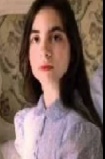 At one point on his journey through Italy, David saves the life of a beautiful young girl, Maria. In gratitude, her parents take him into their home, and for a while, he enjoys good food, the opportunity to read, nice clothes, and a comfortable bed. However, after overhearing Maria's parents express their concerns to each other about how strange he seems, David again fears that he will be returned to the Nazis and flees.Maria’s, words, actions and reactions towards David means a lotExample:Words:She called out, “David…”Actions:  Maria could not stop smiling at David.Reactions:  The little girl resisted…she could no longer see David, she called out, “David…”Maria did not care much about going to school.Example:My inference is that Maria really likes David.  Calling his name is like being attracted to her rescuer.  She was pleased with what he did to save her yet, she felt he is someone special that she should be around with instead of going to school.  Her reaction proves she loves David as a very close friend.CarloDavid first meets Carlo outside of his family home in Italy. Carlo thinks David is a thief, and the two boys have an altercation or arguement. Carlo beats up David because he acuses him of being a thief because David lurked near his house.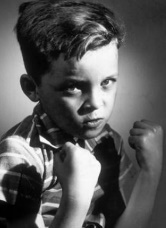 David was bitten by CarloWords:Actions:Reactions:  Three words chosenSynonym 1Synonym 2Explain the differences in the words meanings though they are similar DAVIDDavid is a 12-year-old Jewish boy who grew up in a concentration camp.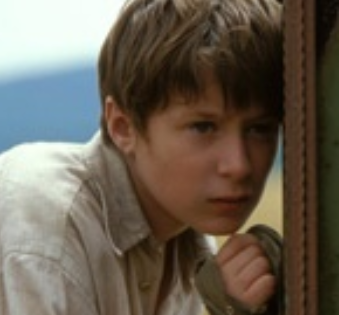 He is kind and caring.These traits are shown towards many people such as a girl named Maria who he rescued from a shed fire.On top of that, David has helped many strangers with things like carrying their bags.David is also very determined.He kept trying throughout his entire journey and never gave up.David is very mature and intelligent his age.How he thinks is advanced compared to most 12-year olds.  He uses different strategies to get to where he needs to go such as …Reading a bunch of big books and Atlases to find out more about where he wanted to go.Getting 2000 Lire, but not spending it all at once, and spending it on important things.And figuring out how to escape the barn he slept in when a mean farmer took him and made him work on his farm all day.David is very brave because...He is only 12 and he escaped a concentration camp (which we wouldn’t imagine is very easy to do)He travelled across Western Europe all by himselfAnd fought his own battle like when a boy named Carlo beat him up after he found him in his bush near his house.David does not like people. He is afraid of being seen by them.David is obedient … he would do what the commandant ask him to do.David physically change after escaping from the prison campOverall, we would say David is a pretty good person.                    MARIAMaria was the girl that David Saved from the shed that was on fire.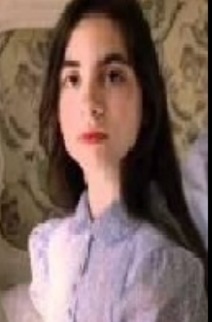 Maria is very nice and generousShe let David stay in her home and she was very nice to him while he stayed there.  She kept him company.She is caring, too. She cares about David and how he is doing.When David eventually decided to leave her house, she was really upset about him leaving, we think that really shows she really likes and cares about him.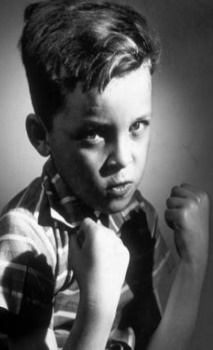 CARLOCarlo is Maria’s brotherDavid’s enemy in a way.He isn’t exactly the nicest PersonHe beat up David and Wouldn’t talk to him when David stayed at his house.He is also violent considering he beat up David.Story DetailsConclusionExample:   Signora Hartmann does not ask David the same kinds of questions as other people do.Example:  She understands that he doesn’t want to talk about himself, and she respects that.Example : Drawing a conclusion from a conversation between David and signora over the woman in the photo.Edith HjortFengel lived abroad with her husband in a country where…the political situation made it necessary to be very careful. One night the police arrested them, along with their little boy who was called David.  The killed the husband and Edith only got away because one of her guards was in love with her.  The guard helped her and now she lives in Denmark.  Example:Edith HjortFengel must be David’s mother because the guard who helped him escaped could be the same guard who helped David’s mother escaped.  He told David to go to Denmark.  It is a coincidence that the David Signora is talking about is the same David who was helped by the same guard.  The hardship with the evil farmerDavid was not afraid of the dark in his winter home because he knew that spring is on the way.  To cross the border but the guards were there between Switzerland and Germany.Thank you for being my God; I’m glad I chose you.  And now I must run, for if I leave it any longer I shan’t have the courage to die.Present Perfect structuresHeSheIt    ( +     has + past participle)TomThe manPas Perfect structuresHeSheIt    Tom The man     (+ had + past participle)TheyI We                     Tom and MayThe menFuture PerfectHeSheIt    Tom The man     (+ will +have + past participle)TheyI We                     Tom and MayThe menTheyI We                     ( +     have + past participle)Tom and MayThe menPas Perfect structuresHeSheIt    Tom The man     (+ had + past participle)TheyI We                     Tom and MayThe menFuture PerfectHeSheIt    Tom The man     (+ will +have + past participle)TheyI We                     Tom and MayThe men